Итоговый тест за курс физики 7 класса.Часть 1Какие из указанных свойств принадлежат газам.Как взаимодействуют между собой молекулы вещества?Велосипедист за 20 мин проехал 6 км. С какой скоростью двигался велосипедист?Велосипедист за 10 мин проехал 2400 м, затем в течение 1 мин спускался под уклон 900 м и после этого проехал еще 1200 м за 4 мин. Вычислите среднюю скорость велосипедиста.На рисунке представлен график зависимости пути равномерного движения тела от времени. Определите скорость движения тела.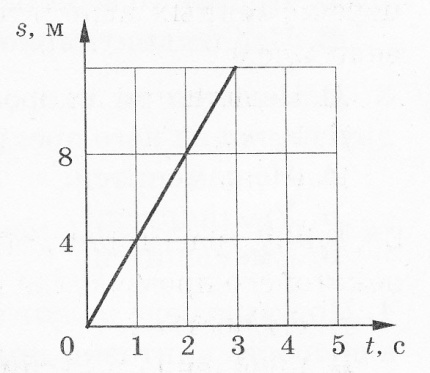 В баке вместимостью 0.2 м3  содержится нефть массой 160 кг. Какова плотность нефти?Емкость бензобака автомобиля 30 л. Определите массу бензина, входящего в бензобак.Латунный шар имеет массу 850 г при объеме 140 см3  . сплошной шар или полый? Плотность латуни 8500 кг/м3.Чему примерно равна сила тяжести, действующая на мяч массой 0,5 кг? Сила тяги стартующей вертикально вверх ракеты равна 400 кН, а сила тяжести, действующая на ракету, - 100 кН. Определите равнодействующую этих сил.Ящик весом 960 Н оказывает на опору давление 5 кПа. Какую площадь опоры имеет ящик?Определите высоту водонапорной башни, если у основания башни давление равно 40 кПа.Два шарика, свинцовый и железный, равной массы подвешены к коромыслу весов. Нарушится ли равновесие весов, если шарики опустить в воду?На какую высоту надо поднять гирю весом 100 Н, чтобы совершить работу 200 Дж? На рычаг действует сила 3Н. Чему равен момент этой силы, если плечо силы 15 см?Часть 2Установите соответствие между физическими величинами и формулами, по которым их можно рассчитать .К каждой позиции из первого столбца подберите соответствующую позицию из второго и запишите в таблицу выбранные цифры под соответствующими буквами.           ФИЗИЧЕСКИЕ ВЕЛИЧИНЫ:А) механическая работаБ) давление твёрдого телаВ) сила тяжестиФОРМУЛЫ:mg   2) m\V   3) F\S  4) S\t  5) FSРешите задачу .Выпишите только полученный вами ответ в указанных единицах измерения.Пароход, войдя в гавань выгрузил часть груза , при этом его осадка уменьшилась на 60 см. Сколько тонн груза оставил пароход в гавани, если площадь сечения его на уровне ватерлинии равна 5400 м2?Ответ:                 НЧасть 3Для задания 18 необходимо записать полное решение, включающее запись краткого условия ,запись формул , применение которых необходимо и достаточно для решения задачи, а также математические преобразования и расчёты ,приводящие к числовому ответу.Груз подняли с помощью наклонной плоскости. При этом полезная работа была равна 800 Дж, а полная работа – 1000 Дж. Определите КПД наклонной плоскости.Имеют собственную формуСохраняют объем.Не имеют собственной формы и постоянного объема. Сохраняют форму и объем.Притягиваются.Отталкиваются.Не взаимодействуют.Притягиваются и отталкиваются.30 м/с.5 м/с.0,5 м/с.0,3 м/с.5 м/с.18 м/с.15 м/с.48 м/с.4 м/с.2 м/с.0,4 м/с.16 м/с. 32 кг/м3800 кг/м3200 кг/м3 320 кг/м321, 3 кг.42,6 кг.18,6 кг.21 300 кгСплошной.Полый, объем полости 40 см3.Полый, объем полости 20 см3.Нет правильного ответа5 Н.0,5 Н.50 Н.0, 05 Н.400 кН.500 кН.300 кН.200 кН.0,192 м2.19,2 м2.1,92 м2.192 м2.5 м.40 м.4 м.50 м.Равновесие не нарушится.Перетянет железный шарик.Перетянет свинцовый шарик.Нет правильного ответа.2 м.20 м.200 м.0,5 м.45 Нм.0,45 Нм.5 Нм.0,2 Нм.          А            Б      В0,8%.125%.80%.1,25%.